Извършване на оценка на експлоатационния риск (SORA)за операции с БЛС в специфична категория1. ВъведениеЗа да получат разрешение от ГД ГВА за операции с БЛС в специфична категория, които не попадат в обхвата на публикуваните основни сценарии (STS) или предварително определени оценки на риска (PDRA), операторите на БЛС трябва да извършват оценка на експлоатационния риск за операциите с БЛС съгласно методологията SORA (Specific operations risk assessment). Настоящият документ е съкратен и опростен вариант на методологията SORA. Подробни инструкции за прилагане на методологията могат да бъдат намерени в AMC 1 към член 11 от Регламент за изпълнение (ЕС) 2019/947, публикувани в Приемливи средства за съответствие и ръководни материали (AMC & GM) към Регламент за изпълнение (ЕС) 2019 /947.Документ Правила за лесен достъп за дроновете (Easy Access Rules for Drones) представлява консолидирана версия на регламента и AMC & GM и е достъпен тук: https://www.easa.europa.eu/document-library/easy-access-rules/easy-access-rules-unmanned-aircraft-systems-regulation-eu. Всички препратки по-надолу в текста са към документа Easy Access Rules for Drones, Издание Септември 2021. Забележка: При изготвянето на оценка може да се използва настоящият документ, като се спазва структурата и последователността му от т 4. 2. Терминология* Загуба на контрол върху операцията съответства на ситуации:Когато изходът от ситуацията силно разчита на провидението; илиКоито не могат да бъдат обработени чрез процедура за действие в извънредни ситуации; илиКогато съществува сериозна и непосредствена опасност от смъртни случаи.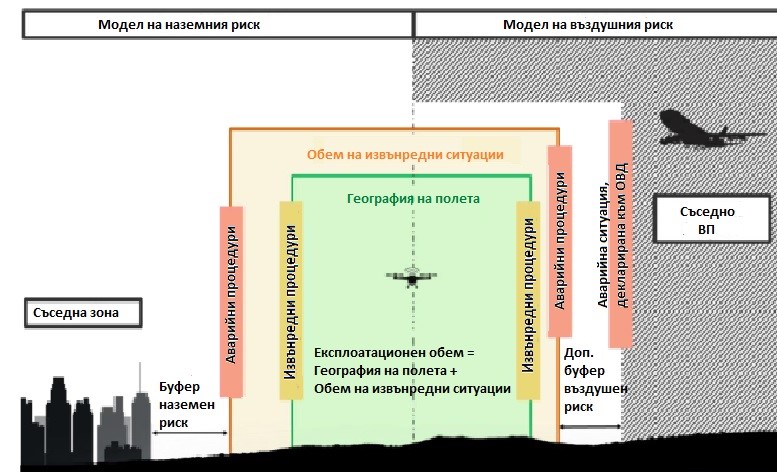 Връзката между „география на полета“, „зона на география на полета“, „зона на извънредни ситуации“, „експлоатационен обем“ и „буфер на наземния риск“ е изобразена на фигурата по-долу.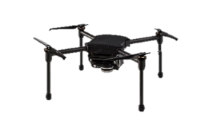 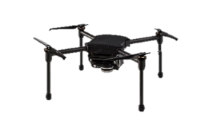 Забележка: При изготвяне на оценката на риска операторът на БЛС следва да представи схема, изобразяваща съответните обеми и/или зони, присъщи на конкретната експлоатацията. Схемата може да бъде в kzm файл или под друга форма, която ясно да показва съответните граници и обхват. 3. Схема на процеса SORAМетодологията SORA осигурява логичен процес за анализ на предложените концепции за опериране и установява адекватно ниво на увереност, че операцията може да се проведе с приемливо ниво на риск. Има десет стъпки в подкрепа на SORA методологията, като основно SORA се фокусира върху оценката на наземния и въздушния риск.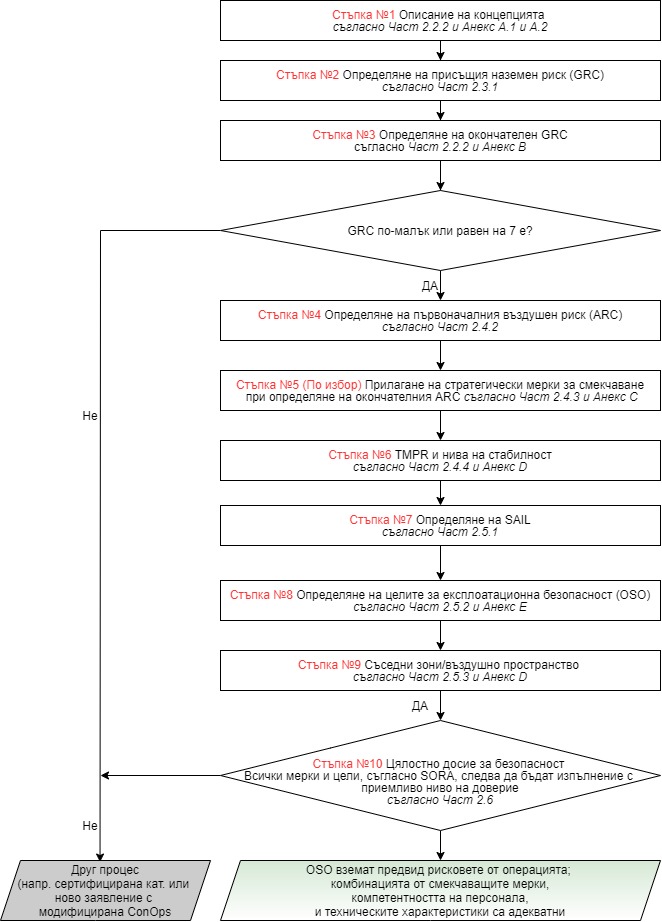 4. Извършване на оценката на рискаСтъпка№1 Описание на концепция за опериране (ConOps)Определя се, че планираната операция с БЛС не попада неограничена категория, STS, сертифицирана категория, не е забранена и няма публикувана PDRA.Основните характеристики на заявената дейност включват:Изброяват се характеристиките на дейността, с цел да се определят присъщите рисковете, както и да се разработи Концепцията за опериране (ConOps) – VLOS/BVLOS, слабо/гъсто населена среда, множество от хора, използвана БЛС, контролирана наземна площ, резервиране на въздушно пространство, макс височина на полета и др. Пример: (1) експлоатация във VLOS на дистанционния пилот;(2) БВС – мултикоптер с максимални размери 40х40 cm и тегло 2 kg;(3) над контролирана наземна площ;(4) по-малко от 120 m над повърхността;(5) в неконтролирано въздушно пространство или в контролирано въздушно пространство, при условие че няма вероятност за среща с пилотирано ВСРазработва се документът Концепция на опериране (ConOps) съгласно Annex A to AMC1 to Article 11 (стр. 57-70 от Easy Access Rules for Drones). Стъпка № 2 Оценка на наземен риск (GRC)Спрямо характеристиките на планираната операция с БЛС се определя присъщият наемен риск.Пример: Както сме определили в Стъпка №1, имаме VLOS, с БВС - 2 кг и над контролирана наземна площ, следователно наземният риск е 1. Стъпка № 3 Наземен риск – корекцияМетодологията SORA предоставя възможност да се намали присъщият наземен риск с изпълнение на определени мерки за намаляване на риск – М1, М2, М3. Мерките са описани подробно в Annex B to AMC1 to Article 11 (стр. 70-77 от Easy Access Rules for Drones).Пример: За изпълнение на заявената дейност ще се приложи М1. Финален наземен риск: 1Забележка: GRC не може да бъде намален до стойност по-ниска от най-ниската стойност в съответната колона от таблицата в Стъпка№3, т.е. ако се вземе последната колона и имаме GRC 8, максимално GRC може да се намали до 4. Забележка: Ако крайният GRC е по-висок от 7, не може да се приложи методологията SORA за планираната операция с БЛС.Попълва се Част I от Досие за съответствие с оценката на експлоатационния риск (SORA) по образец. Стъпка № 4 Оценка на въздушен рискВъздушният риск определя нивото на риск от сблъскване на БЛС с пилотирано ВС. За да намери подходящият ARC за типа операция с БЛС, заявителят трябва да използва дървото на решения по-долу.Atypical airspace: нетипично въздушно пространство: отделно пространство, където не трябва да има други потребители на въздушно пространство.Mode-C Veil / TMZ: въздушно пространство, в което е необходимо наличието на транспондерUrban area: градски район – населен район.Rural area: селски район – необитаем район.Пример: Планираната операция с БЛС е във въздушно пространство, където нормално пилотираните въздухоплавателни средства не могат да се експлоатират или е в запазено / ограничено въздушно пространство, следователно се считано за „нетипично“ въздушно пространство. Въздушен риск: ARC-а.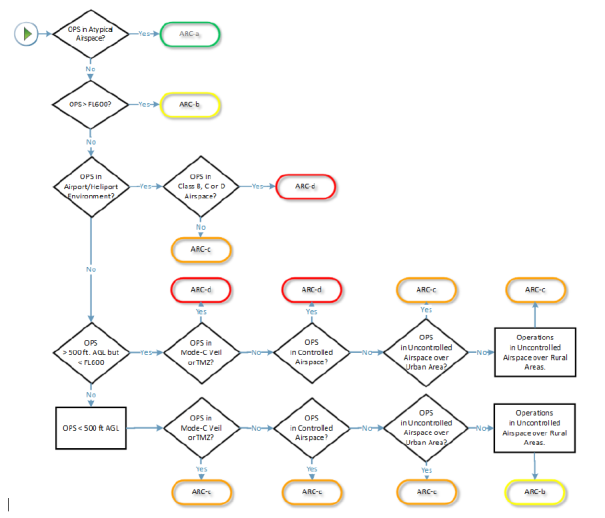 Стъпка№5 Прилагане на стратегически смекчаване за определяне на остатъчен ARC (незадължително)Ако кандидатът счита, че обобщеният първоначален ARC е прекалено висок за експлоатационния обем, тогава може да приложи процеса за намаляване на въздушния риск ARC съгласно Annex C to AMC1 to Article 11 (стр.77-90).Стъпка № 6 Изискване за тактическо смекчаване (TMPR) и нива на стабилностТактическите смекчаващи мерки се прилагат за намаляване на остатъчния риск от сблъсък във въздуха, необходимо за постигане на приложимата цел за безопасност във въздушното пространство. Тактическите смекчения могат да бъдат под формата или на „виж и избягай“ (т.е. VLOS операции) или може да се изисква система, която осигурява алтернативно средство за постигане на приложимата цел за безопасност във въздушното пространство. Annex D to AMC1 to Article 11 (стр. 90-97) предоставя метод за прилагане на тактически смекчавания.Попълва се Част II от Досие за съответствие с оценката на експлоатационния риск (SORA) по образец.Стъпка№7 Определяне на SAILПараметърът SAIL консолидира анализа на наземния и въздушния риск, за да се определят необходимите действия. SAIL представлява нивото на увереност, че операцията с БЛС ще остане под контрол.Пример: След като планираната операция с БЛС има финален GRC и въздушен риск: ARC-а, следователно SAIL е I. Стъпка № 8 Идентифициране на целите за оперативна безопасност (OSO)Последната стъпка от SORA процеса е чрез SAIL да се определят целите за безопасност (OSO) и съответното ниво на стабилност. Целите са подбрано описани в Annex E to AMC1 to Article 11 (стр. 97-123). Пример: След като за планираната операция с БЛС SAIL е I целите (OSO) са тези, определени в съответната колона. Попълва се Част III от Досие за съответствие с оценката на експлоатационния риск (SORA) по образец.Стъпка № 9 Съображения относно прилежащата зона/въздушно пространствоЦелта на тази стъпка е да се обърне внимание на риска, породен от загуба на контрол върху експлоатацията, което ще доведе до нарушаване на прилежащите зони на земята и/или прилежащото въздушно пространство. Стъпка № 10 Изчерпателно портфолио за безопасностОператорът на БЛС е отговорен за всички допълнителни изисквания, които не са идентифицирани от процеса SORA (например застраховка, опазване на околната среда и др.), както и да идентифицира съответните заинтересовани страни (например агенции за защита на околната среда, национални органи за сигурност, градска управа и др.). Дейностите, извършвани в рамките на процеса SORA, вероятно ще отговорят на тези допълнителни нужди, но може да не се считат за достатъчни.Операторът следва да осигури съответствие между досието по SORA и действителните експлоатационни условия (т.е. по време на полета).Операция под контролОперация под контролЗагуба на контрол по време на операция*Загуба на контрол по време на операция*Загуба на контрол по време на операция*Нормална операцияНеобичайни ситуации(нежелателно състояние)Аварийни процедури(невъзстановимо състояние)Аварийни процедури(невъзстановимо състояние)Аварийни процедури(невъзстановимо състояние)Стандартни експлоатационни процедуриИзвънредни процедури(връщане на място, ръчно управление, кацане на предварително определено място и т.н.)Аварийни процедури(кацане веднага ли активиране на FTS, др.)Аварийни процедури(кацане веднага ли активиране на FTS, др.)Аварийни процедури(кацане веднага ли активиране на FTS, др.)План за аварийно действие(план за ограничаване на ескалиращото влияние от загуба на контрол)План за аварийно действие(план за ограничаване на ескалиращото влияние от загуба на контрол)План за аварийно действие(план за ограничаване на ескалиращото влияние от загуба на контрол)Експлоатационен обемЕксплоатационен обемЗона, използвана за определяне на присъщия GRCЗона, използвана за определяне на присъщия GRCЗона, използвана за определяне на присъщия GRCГеография на полетаОбем на извънредни ситуацииБуфер на рискаСъседни зониЗона, към която операцията следва да е ограниченаЗона, към която операцията следва да е ограниченаЗона, към която операцията следва да е ограниченаЗона, която следва да се има предвид, при определяне на ARCЗона, която следва да се има предвид, при определяне на ARCГеография на полетаОбем на извънредни ситуацииДопълнителен буфер на рискаСъседно ВПЗона, към която операцията следва да е ограниченаЗона, към която операцията следва да е ограниченаЗона, към която операцията следва да е ограниченаКлас на присъщия на БЛС наземен риск Клас на присъщия на БЛС наземен риск Клас на присъщия на БЛС наземен риск Клас на присъщия на БЛС наземен риск Клас на присъщия на БЛС наземен риск Размер на максималните размери на БЛС1 m3 m8 m> 8 mОчаквана типична кинетична енергия< 700 J< 34 KJ< 1084 KJ> 1084 KJОперативни сценарииVLOS/BVLOS върху контролирана наземна площ1234VLOS в слабо населена среда2345BVLOS в слабо населена среда3456VLOS в населена среда4568BVLOS в населена среда56810VLOS над струпване на хора7BVLOS над струпване на хора8УстойчивостУстойчивостУстойчивостУстойчивостНамаляване на наземния рискНисък/НикакъвСреденВисокКорекция Корекция Корекция M1– Стратегически смекчаване на наземния риск0: Няма -1: Ниско-2-4-1-1-1М2 – Ефектите от удар в земята се намаляват0-1-2000M3 – Въведен е план за аварийни действия (ERP), проверен и приложим от оператора10-1111Обща корекцияОбща корекцияОбща корекцияОбща корекцияОбща корекция000Определяне на SAILОпределяне на SAILОпределяне на SAILОпределяне на SAILОпределяне на SAILОпределяне на SAILОстатъчен ARCОстатъчен ARCОстатъчен ARCОстатъчен ARCФинален GRCabcd≤2IIIIVVI3IIIIIVVI4IIIIIIIVVI5IVIVIVVI6VVVVI7VIVIVIVIOSO номерОписаниеSAILSAILSAILSAILSAILSAILOSO номерОписаниеIIIIIIIVVVIТехнически аспект на БЛСТехнически аспект на БЛСТехнически аспект на БЛСТехнически аспект на БЛСТехнически аспект на БЛСТехнически аспект на БЛСТехнически аспект на БЛСТехнически аспект на БЛСOSO# 01Гарантиране, че операторът е компетентен и/или доказанОLМНННOSO# 02БЛС е произведена от компетентно и/или доказано предприятиеООLМННOSO # 03БЛС е поддържана от компетентна и/или доказана организацияLLММННOSO # 04БЛС е разработена с оглед признати от органите стандарти за проектиранеОООLМНOSO # 05БЛС е проектирана съобразно безопасността и надеждността на систематаООLМННOSO # 06Ефективността на връзката C3 е подходяща за операциятаОLLМННOSO # 07Проверка на БЛС (инспекция на продукта), за да се гарантира съответствие с концепцията за опериранеLLММННOSO # 08Експлоатационните процедури са дефинирани, проверени и се спазватLМННННOSO # 09Дистанционно управляващият екипаж е обучен (включително текущо обучение) и способен да контролира необичайна ситуацияLLММННOSO # 10Безопасно възстановяване от технически проблемLLММННВлошаване на външните системи, подпомагащи работата на БЛСВлошаване на външните системи, подпомагащи работата на БЛСВлошаване на външните системи, подпомагащи работата на БЛСВлошаване на външните системи, подпомагащи работата на БЛСВлошаване на външните системи, подпомагащи работата на БЛСВлошаване на външните системи, подпомагащи работата на БЛСВлошаване на външните системи, подпомагащи работата на БЛСВлошаване на външните системи, подпомагащи работата на БЛСOSO # 11Съществуват процедури за справяне при влошаването на външните системи, подпомагащи работата на БЛСLМННННOSO # 12БЛС е проектирана да управлява влошаването на външните системи, подпомагащи работата на БЛСLLММННOSO # 13Външните услуги, подпомагащи операциите с БЛС, са уместни на операциятаLLМНННЧовешка грешкаЧовешка грешкаЧовешка грешкаЧовешка грешкаЧовешка грешкаЧовешка грешкаЧовешка грешкаЧовешка грешкаOSO # 14Оперативните процедури са дефинирани, проверени и се спазватLМННННOSO # 15Дистанционно управляващият екипаж е обучен (включително текущо обучение) и способен да контролира необичайна ситуацияLLММННOSO # 16Взаимодействие на екипажаLLММННOSO # 17Дистанционно управляващият екипаж е годен за работаLLММННOSO # 18Автоматична защита на полетните характеристики от човешка грешкаООLМННOSO # 19Безопасно възстановяване от човешка грешкаООLММНOSO # 20Извършена е оценка на човешкия фактор и интерфейс човек-машина е подходящ за мисиятаОLLММННеблагоприятни условия на работаНеблагоприятни условия на работаНеблагоприятни условия на работаНеблагоприятни условия на работаНеблагоприятни условия на работаНеблагоприятни условия на работаНеблагоприятни условия на работаНеблагоприятни условия на работаOSO # 21Оперативните процедури са дефинирани, проверени и се спазватLМННННOSO # 22Дистанционно управляващият екипаж е обучен да идентифицира критичните условия на околната среда и да ги избягваLLМММНOSO # 23условията на околната среда за безопасна експлоатация са определени, измерими и се спазватLLММННOSO # 24БЛС е проектирана и квалифицирана за неблагоприятни условия на околната средаООМНННЗа и от името на Оператора на БЛСИме (отговорен ръководител):Подпис:Дата: